BIOLOGY 11:		COURSE OUTLINEUNIT 2: MICROBIOLOGY (CELL BIOLOGY)A.	Chapter 5: Cell Structure and Function pp. 86 -99B.	Chapter 6: Cell Energy: Photosynthesis and Respiration pp. 104 -111Learning Outcomes:It is expected that students will know the following:• cells are the basic unit of life:— comparing cell structures— prokaryotic and eukaryotic— unicellular and multicellular— cell specialization— sexual and asexual reproduction— cellular respiration and photosynthesisVocabulary:Cell, cell theory, cell membrane, cell specialization, cell wall, cellular respiration, chemical equations, chloroplast, chromatin, cytoplasm, cytoskeleton, endoplasmic reticulum, eukaryotic, Golgi apparatus (or bodies), homeostasis, lysosome, mitochondria, nuclear envelope, nucleolus, nucleus, organ, organelle, organ system, photosynthesis, producer, products, prokaryotic, reactants, ribosome, tissue, vacuole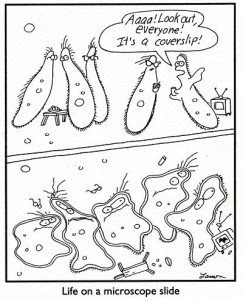 